=====================================================================             20.06.2016                                    ст. Заглядино                        № 46-п Об утверждении перечня объектов, в отношении которых могут быть заключены концессионные соглашенияВ соответствии с ч.3 ст.4  Федерального закона от 21.07.2005 г. №115-ФЗ «О концессионных соглашениях» постановляю:        1.Утвердить перечень объектов, в отношении которых могут быть заключены концессионные соглашения  (прилагается).2.Расместить настоящее постановление на сайте администрации муниципального образования Заглядинский сельсовет и на официальном сайте Российской Федерации в информационно-телекоммуникационной сети Интернет.3.Постановление вступает в силу после официального опубликования  (обнародования).       Глава администрации                                                       Э.Н.ГарейшинРазослано: прокурору района, в дело.                                                                                                                                       Утвержден	постановлением главы                                                                                                   сельсовета  от 20.06.2016 №46-пПеречень объектов, в отношении которых могут быть заключены концессионные соглашения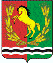 АДМИНИСТРАЦИЯМУНИЦИПАЛЬНОГО ОБРАЗОВАНИЯ ЗАГЛЯДИНСКИЙ СЕЛЬСОВЕТ АСЕКЕВСКОГО РАЙОНА ОРЕНБУРГСКОЙ ОБЛАСТИП О С Т А Н О В Л Е Н И Е№ п/пописаниеПлощадь, протяженность или иные параметрыАдрес (местоположение), кадастровый номер1.Водонапорная башня36 метровст.Заглядино56:05:0701001:12482.Водопровод8201 метровст.Заглядино56:05:0701001:9193.скважина110 метровст.Заглядино56:05:0701001:12474.скважина95 метровст.Заглядино56:05:0701001:12455.скважина100 метровст.Заглядино56:05:0701001:12466.Водонапорная башня14 метровп.Отделение 356:05:1903001:3387.Водопровод3755 метровп.Отделение 356:05:1903001:1988.скважина70 метровп.Отделение 356:05:1903001:3349.Внутрипоселковая дорога0,738ст.Заглядиноул.Дроздовой56:05:0000000:136210.Внутрипоселковая дорога0,131ст.Заглядинопроезд №256:05:0701001:154911.Внутрипоселковая дорога0,291ст.Заглядинопроезд №156:05:0701001:153312.Внутрипоселковая дорога0,801ст.Заглядиноул.Орловская56:05:0701001:155113.Внутрипоселковая дорога1,417ст.Заглядиноул.Рабочая56:05:0701001:155514.Внутрипоселковая дорога0,465ст.Заглядиноул.Советская56:05:0701001:155415.Внутрипоселковая дорога0,467ст.Заглядиноул.Садовая56:05:0701001:155016.Внутрипоселковая дорога0,255ст.Заглядиноул.Кинельская56:05:0701001:155617.Внутрипоселковая дорога0,847ст.Заглядиноул.Элеваторная56:05:0000000:76818.Внутрипоселковая дорога1,628ст.Заглядиноул.Почтовая56:05:0701001:131119.Внутрипоселковая дорога0,725ст.Заглядиноул.Чапаева56:05:0701001:157920.Внутрипоселковая дорога0,588ст.Заглядиноул.Степная56:05:0701001:155721.Внутрипоселковая дорога0,297ст.Заглядиноул.Привокзальная56:05:0701001:155222.Внутрипоселковая дорога0,467ст.Заглядиноул.Совхозная56:05:0000000:136123.Внутрипоселковая дорога0,222ст.Заглядиноул.Мирная56:05:0701001:154724.Внутрипоселковая дорога0,790ст.Заглядиноул.Партизанская56:05:0701001:128825.Внутрипоселковая дорога0,194ст.Заглядиноул.Фурманова56:05:0701001:154826.Внутрипоселковая дорога0,469ст.Заглядиноул.Сенная56:05:0701001:160827.Внутрипоселковая дорога0,293ст.Заглядиноул.Гагарина56:05:0701001:1609